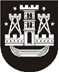 KLAIPĖDOS MIESTO SAVIVALDYBĖS TARYBASPRENDIMASDĖL KLAIPĖDOS MIESTO SAVIVALDYBĖS TARYBOS 2012 M. SAUSIO 27 D. SPRENDIMO NR. T2-29 „DĖL KLAIPĖDOS MIESTO SAVIVALDYBĖS TURTO PERDAVIMO PANAUDOS PAGRINDAIS LAIKINAI NEATLYGINTINAI VALDYTI IR NAUDOTIS TVARKOS APRAŠO PATVIRTINIMO“ PAKEITIMO2014 m. gruodžio 18 d. Nr. T2-344KlaipėdaVadovaudamasi Lietuvos Respublikos vietos savivaldos įstatymo 18 straipsnio 1 dalimi, Klaipėdos miesto savivaldybės taryba nusprendžia:1. Pakeisti Klaipėdos miesto savivaldybės turto perdavimo panaudos pagrindais laikinai neatlygintinai valdyti ir naudotis tvarkos aprašą, patvirtintą Klaipėdos miesto savivaldybės tarybos 2012 m. sausio 27 d. sprendimu Nr. T2-29 „Dėl Klaipėdos miesto savivaldybės turto perdavimo panaudos pagrindais laikinai neatlygintinai valdyti ir naudotis tvarkos aprašo patvirtinimo“:1.1. pripažinti netekusiu galios 7.5 papunktį;1.2. papildyti 8 punktą ir jį išdėstyti taip:„8. Jeigu nėra pateikta bent vieno iš 7 punkte nurodyto dokumento, prašymas atmetamas, jį pateikusiam subjektui pateikiant motyvuotą atsakymą. Viešosioms įstaigoms, kai bent viena iš jų dalininkų yra savivaldybė, netaikomi šio tvarkos aprašo 7.3–7.6 papunkčių reikalavimai.“;1.3. papildyti 24 punktu:„24. Panaudos sutarties terminas negali būti pratęsiamas, jeigu panaudos gavėjas netinkamai vykdė panaudos sutartyje numatytas sąlygas. Savivaldybės turtas pagal panaudos sutartis negali būti perduodamas subjektams, kurie anksčiau valdė ir naudojo savivaldybės turtą pagal panaudos sutartis ir netinkamai vykdė sutartyse numatytas sąlygas.“;1.4. papildyti 25 punktu:„25. Panaudos davėjui paprašius panaudos gavėjai per 5 darbo dienas privalo pateikti pagal panaudos sutartį valdomo ir naudojamo turto inventorizavimo aprašus.“2. Skelbti šį sprendimą Teisės aktų registre ir Klaipėdos miesto savivaldybės interneto svetainėje.Savivaldybės meras Vytautas Grubliauskas